Sample Course Outline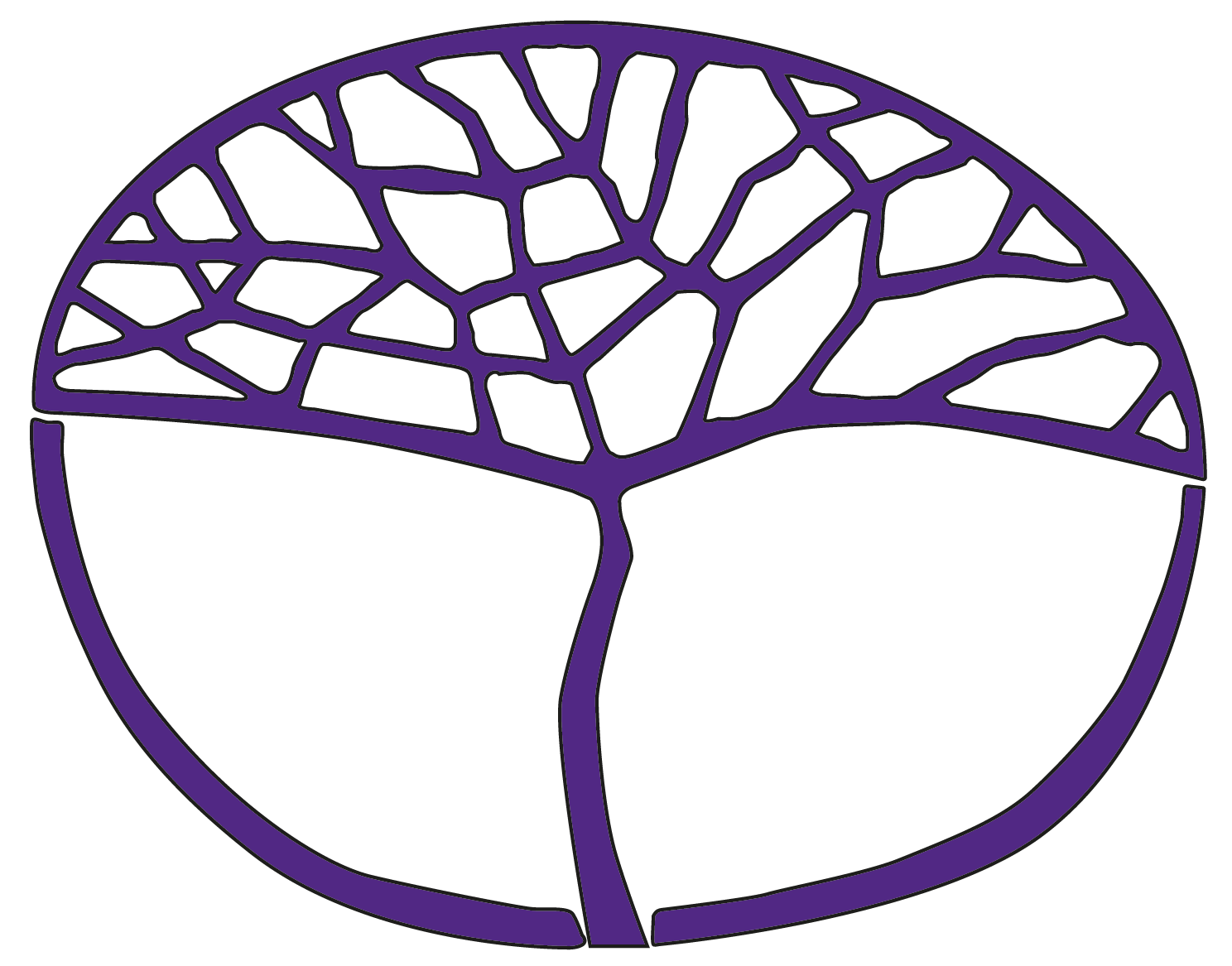 Children, Family and the CommunityGeneral Year 11Copyright© School Curriculum and Standards Authority, 2014This document – apart from any third party copyright material contained in it – may be freely copied, or communicated on an intranet, for non-commercial purposes in educational institutions, provided that the School Curriculum and Standards Authority is acknowledged as the copyright owner, and that the Authority’s moral rights are not infringed.Copying or communication for any other purpose can be done only within the terms of the Copyright Act 1968 or with prior written permission of the School Curriculum and Standards Authority. Copying or communication of any third party copyright material can be done only within the terms of the Copyright Act 1968 or with permission of the copyright owners.Any content in this document that has been derived from the Australian Curriculum may be used under the terms of the Creative Commons Attribution 4.0 International licence.DisclaimerAny resources such as texts, websites and so on that may be referred to in this document are provided as examples of resources that teachers can use to support their learning programs. Their inclusion does not imply that they are mandatory or that they are the only resources relevant to the course.Sample course outlineChildren, Family and the Community – General Year 11Unit 1 – Families and relationships and Unit 2 – Our communitySemester 1Semester 2WeekSyllabus content1–2Factors affecting developmentfamily types and structuresadoptiveblendedchildlesscommunalde factoextendedfosternuclearsame-sex couplessole parentroles and responsibilities of family in the communitySocial structures and systemsthe function of the family for safety and security of individuals in the stages of the family life cycle 3–4Communicating and advocatinginvestigate an individual or family issue or ideaSocial structures and systemsresources and support services available for families to meet their needs and wantsFactors affecting developmentcommunity services available to individuals and families in Western AustraliaManaging and collaboratingstrategies and tools for effective decision making, such as PMI (plus, minus, interesting), and SWOT (strengths, weaknesses, opportunities and threats)Task 1: Resources and services for individuals and families (Week 4)5–7Nature of growth and developmentthe domains of developmentphysicalsocialemotionalcognitivespiritual/moraldifferences in growth and development of individualsthe importance of meeting the developmental needs of an individual biological and environmental influences on the growth and development of individualsFactors affecting developmentinfluence of beliefs and values of family members on the growth and development of individualsProcesses for meeting needscharacteristics of existing products or community services available for individuals and familiesTask 2: Growth and development portfolio (Week 7)8–9Social issues and trendssocial issues and their influence on families and communitiesEthical and legal awarenessvalues and ethical decision making for individuals, families and the communityCommunicating and advocatinguse research skills to gather information from primary and secondary sourcescommunicate ideas using appropriate formats considering purpose and audience10–12Managing and collaboratinguse the technology process when working individually or collaboratively to develop appropriate solutions to meet human needsstrategies and tools for self-management skillsgoal settingresource managementtime managementbudgetingreflectionhuman and non-human resources for working collaborativelyTask 3: Helping out (Week 12)13Social issues and trendsstereotypes and their influence on individuals, family and community lifeManaging and collaboratingstrategies and tools for effective decision making, such as PMI (plus, minus, interesting), and SWOT (strengths, weaknesses, opportunities and threats)Communicating and advocatingcommunicate ideas using appropriate formats considering purpose and audience14Ethical and legal awarenessrights and responsibilities of individuals related to family challenges and daily lifefeatures and relationship between rules, regulations and lawsManaging and collaboratingresolution strategies using a decision-making process, such as PMI (plus, minus, interesting) and APC (alternatives, possibilities and choices) and OPV (other people’s views)Task 4: Test (Week 14)15–16Social structure and systemsresources and support services available for families to meet their needs and wants Processes for meeting needsfeatures of existing products or services for individuals and familiesaestheticfunctionalsocialfinancialenvironmentalattitudes, beliefs and values of developers and their influence on products or services for a target marketbeliefs and values that influence development and use of products or servicesdeveloperindividualconsider social, environmental and economic factors, and the concept of the Triple Bottom Line when producing and evaluating products or servicesWeekSyllabus content1–3Social issues and trendsthe concept of sustainable livinginfluence of community attitudes, beliefs and values on the selection and allocation of resources to meet a specific needrelationships between individuals and families to create sustainable patterns of livingProcesses for meeting needsconsider social, environmental and economic factors, and the concept of the Triple Bottom Line when producing and evaluating products or servicesCommunicating and advocatinguse research skills to locate, select, organise and evaluate information from primary and secondary sourcesTask 5: Virtual baby parenting program and journal – submit according to class roster OR Reflective journal OR Test (Week 3)4Nature of growth and developmentthe relationship between individuals and their needs in Maslow’s Hierarchy of Needs – the 
five-stage modelrelationship between growth and development for individuals, such as toddlers, teenagers and adults5–6Nature of growth and developmentbiological and environmental influences on the growth and development of individualsthe impact of biological and environmental influences on the growth and development of individualsgeneticsnutritionTask 6: Individual growth and development (Week 6)7–8Factors affecting developmentlifestyle behaviours that promote optimal growth, development and wellbeinginfluence and impact of lifestyle behaviours on the growth and development of individuals Managing and collaboratingstrategies and tools for self-management skillsresource managementbudgetingeffective communication strategies, such as verbal, non-verbal and visual9–11Factors affecting developmentlifestyle risk factors, such as smoking, alcohol consumption and illicit drugs and their impact on individuals, groups and the communityinfluence of protective and preventative strategies on the growth and development of individualsCommunicating and advocatingcollate and present information using appropriate formats and consider purpose and audienceManaging and collaboratinginfluences on decision making and goal settingattitudesbeliefsvaluesconflict resolution strategies, such as ‘win, win’, compromise and negotiationTask 7: Taking action (Week 11)12–14Communicating and advocatingexamine a community issue that relates to familiesSocial issues and trendsindividual wellbeing and community health issues and their implications for the communitySocial structure and systemsroles and responsibilities of networks or services to promote and support the wellbeing of individuals and groupsinfluence of community attitudes, beliefs and values on the development of resources and support servicesTask 8: Support services (Week 14)15–16Ethical and legal awarenessrights and responsibilities of individuals and groups and the consequences and sanctions if rules and laws are not followedethical behaviours, values, rules, regulations and responsibilities of specific community groups and institutionsManaging and collaboratingconflict resolution strategies, such as ‘win, win’, compromise and negotiation